                                                                                                                       Tarnobrzeg 20.05.2020                                                                                                                                                                                               Materiały do zdalnego nauczania, grupa I rewalidacyjno – wychowawcza                                               nauczyciel – mgr Krystyna Barszcz                                                                                          pomoc terapeutyczna – Ewa Sobiło, Maria OgorzałekBardzo  proszę rodziców  o częste powtarzanie z dzieckiem  w ciągu dnia wcześniejszych zaleceń.         Proponuję zajęcia stymulujące  zmysły; węchowo –dotykowe.   Piosenki o kwiatachhttps://www.youtube.com/watch?v=KoAEIDEzG3Y           https://www.youtube.com/watch?v=4yuKun2h2o4             https://www.youtube.com/watch?v=XiCKI15os1Y                                                                      Prezentacja multimedialna              https://www.youtube.com/watch?v=9L4RS3kS9qc                  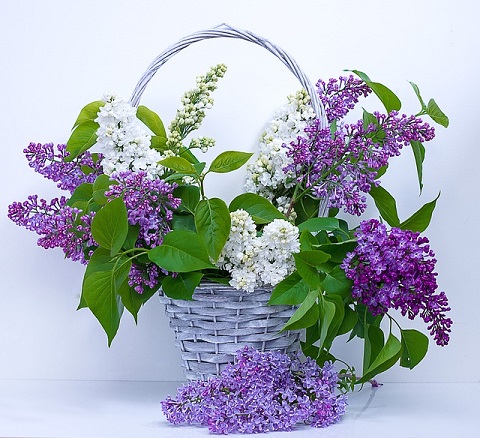 Ćwiczenia manualne rodzic zachęca dziecka do dotykania i wąchania;- rodzic wychodzi z dzieckiem do ogrodu, podchodzi do krzewu z bzem,- zrywa gałązkę bzy i daje je dziecku do jego ręki,-kieruje ręką dziecka i daje mu do wąchania,- kieruje ręką dziecka i razem dotykają kwiat bzu, dotykają  łodygę,  dotykają liście,- kieruje ręką dziecka razem układają  bukiet z bzu.Bibliografia- opracowanie własne,-opracowanie na podstawie strony internetowej. 